DOMINOS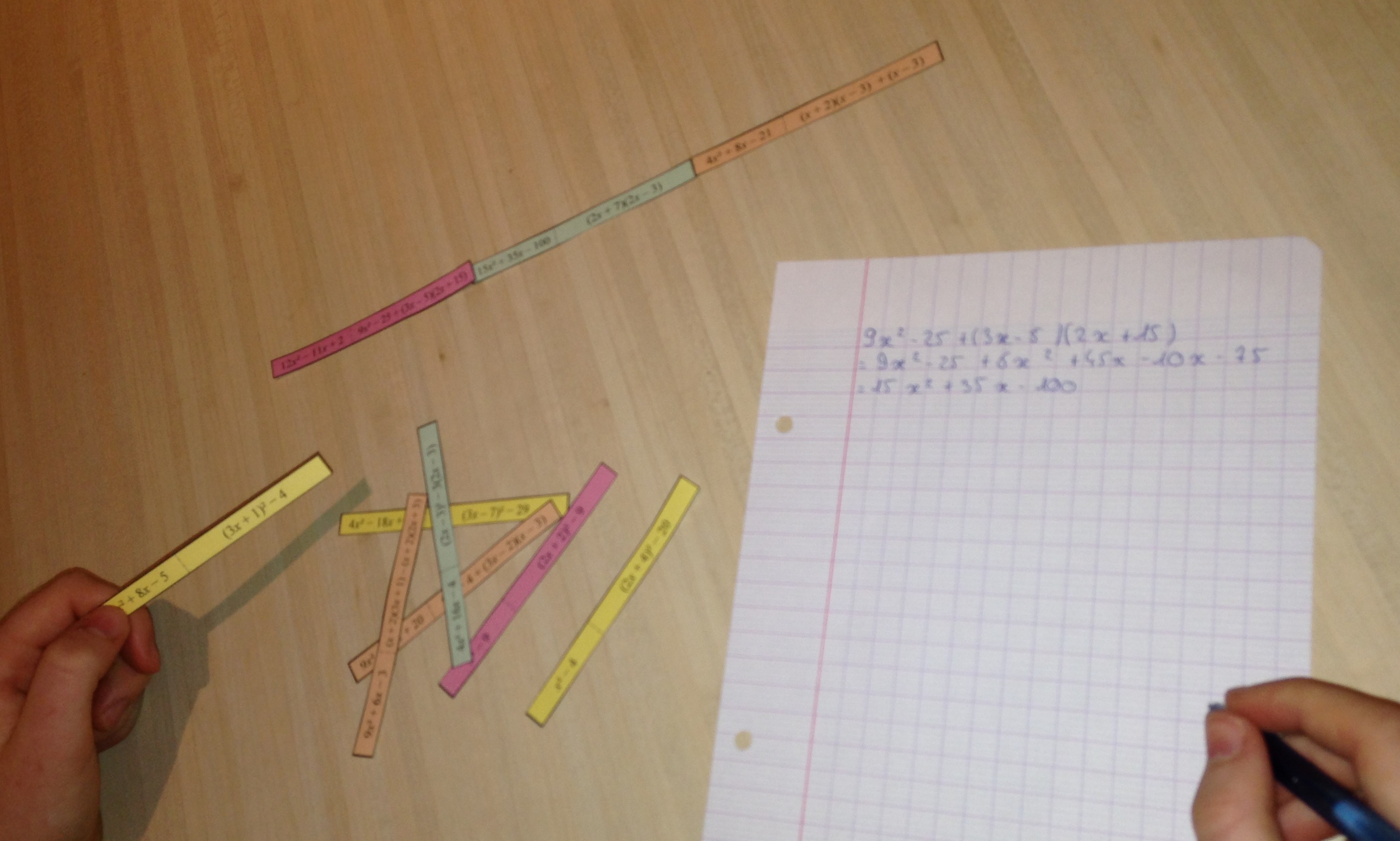 Commentaire : Repérer des fractions égales.Effectuer des sommes et des différences de fractions.Découper selon les traits pleins et reconstituer le circuit correct sur le principe des dominos.Fractions décimales :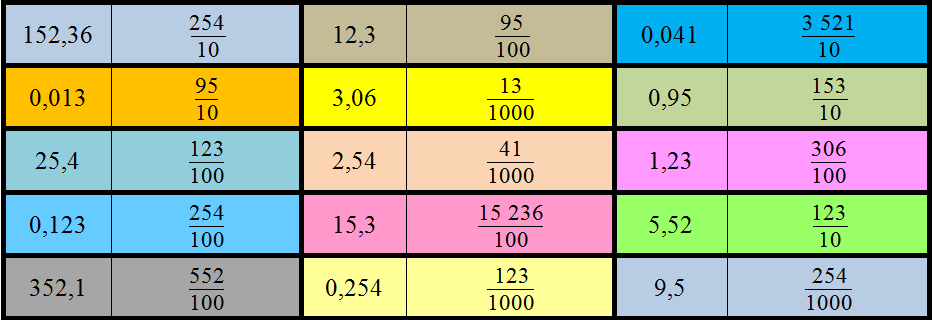 Simplifications de fractions :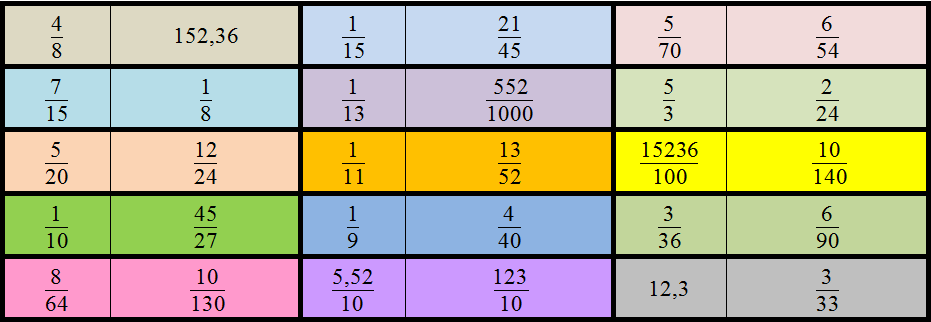 Sommes et différences de fractions :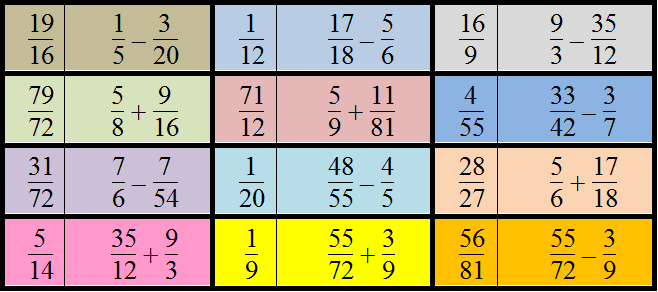 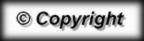 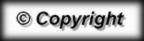 Sur une idée d'Isabelle Guillot isabelle.guillot@ac-grenoble.fr, collège « La Ségalière » à Largentière